財團法人宏達文教基金會辦理2021嘉義縣校長品格教育領導研習實施計畫一、依據：財團法人宏達文教基金會110.10.26宏文字第1100011號函辦理。二、目的（一）透過專題演講、搭配分組討論及互動式教學策略操作演練，增進領導者校長對品格教育之目標、核心價值與具體行為準之認識，建立良好之品格教育理念，提升專業知能。（二）鼓勵與支持學校在其既有的品格教育基礎上，更深入地推廣與落實全面性與廣泛式的品格教育模式，進而形塑一個優質的學習環境與校園品格文化。三、辦理機關：(一)指導單位：教育部(二)主辦單位：財團法人宏達文教基金會 (三)協辦單位：嘉義縣政府教育處(四)承辦學校：嘉義縣溪口國小四、研習對象：本縣各高、國中、小校長務必參加。五、實施方式 邀請專家學者分享，並採專題演講、分組討論、互動式演練，推動經驗、 綜合座談方式進行。六、研習時間與人員：(一)第一梯次：南、北區高、國中、小校長參加。              2021年11月25日(四)，下午1點30分至4點30分。(二)第二梯次：東、西區高、國中、小校長參加。              2021年11月26日(五)，下午1點30分至4點30分。     每梯次含工作人員計75人。（東區：竹崎鄉、番路鄉、大埔鄉、阿里山鄉西區：朴子市、新港鄉、東石鄉、六腳鄉、布袋鎮南區：太保市、水上鄉、鹿草鄉、義竹鄉、中埔鄉北區：大林鎮、民雄鄉、梅山鄉、溪口鄉）七、辦理地點：棒棒積木飯店 賀采宴會廳              地址：嘉義縣太保市太子大道 223號             停車請停棒棒積木飯店第二停車場（健康路管制出、入口 ）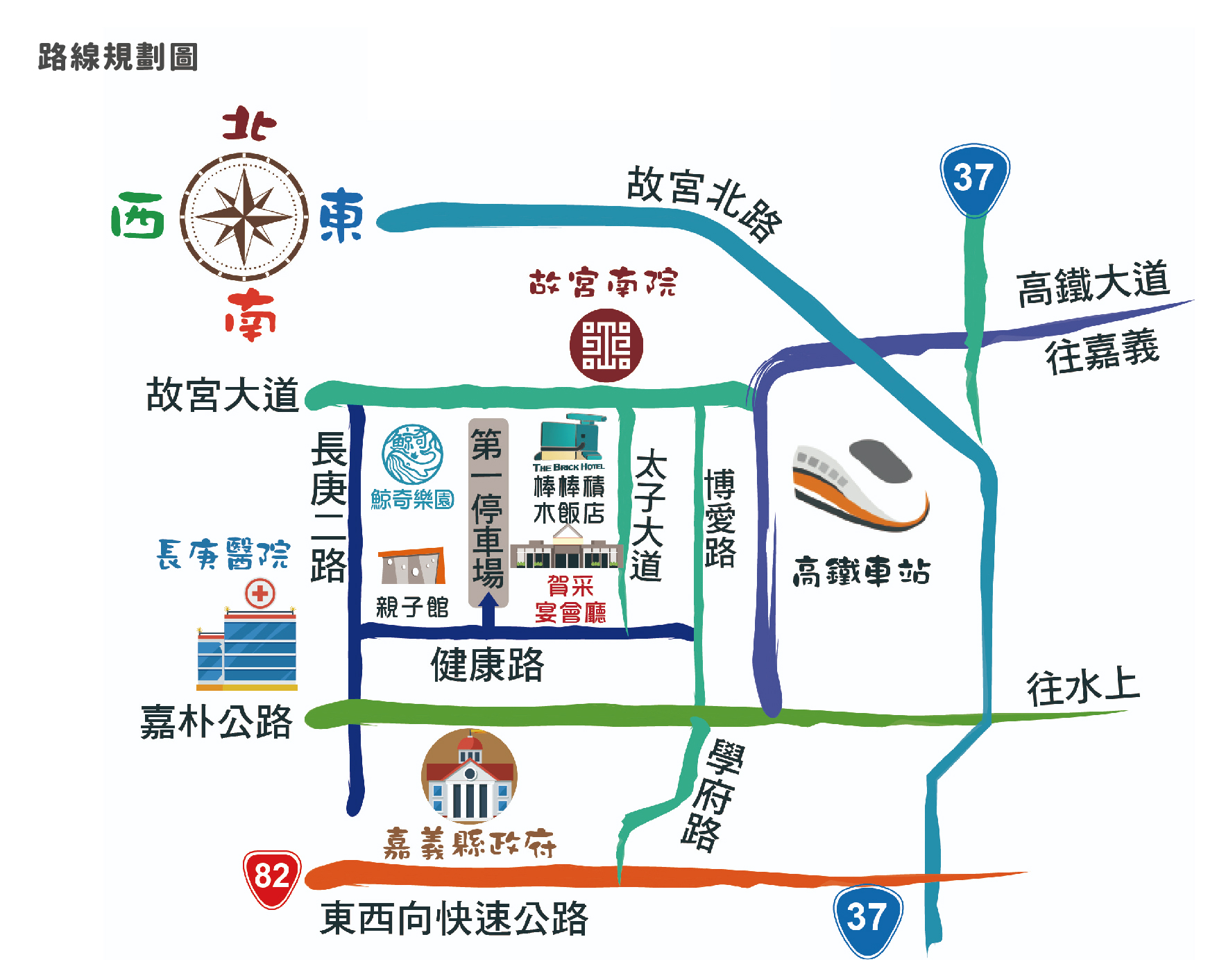 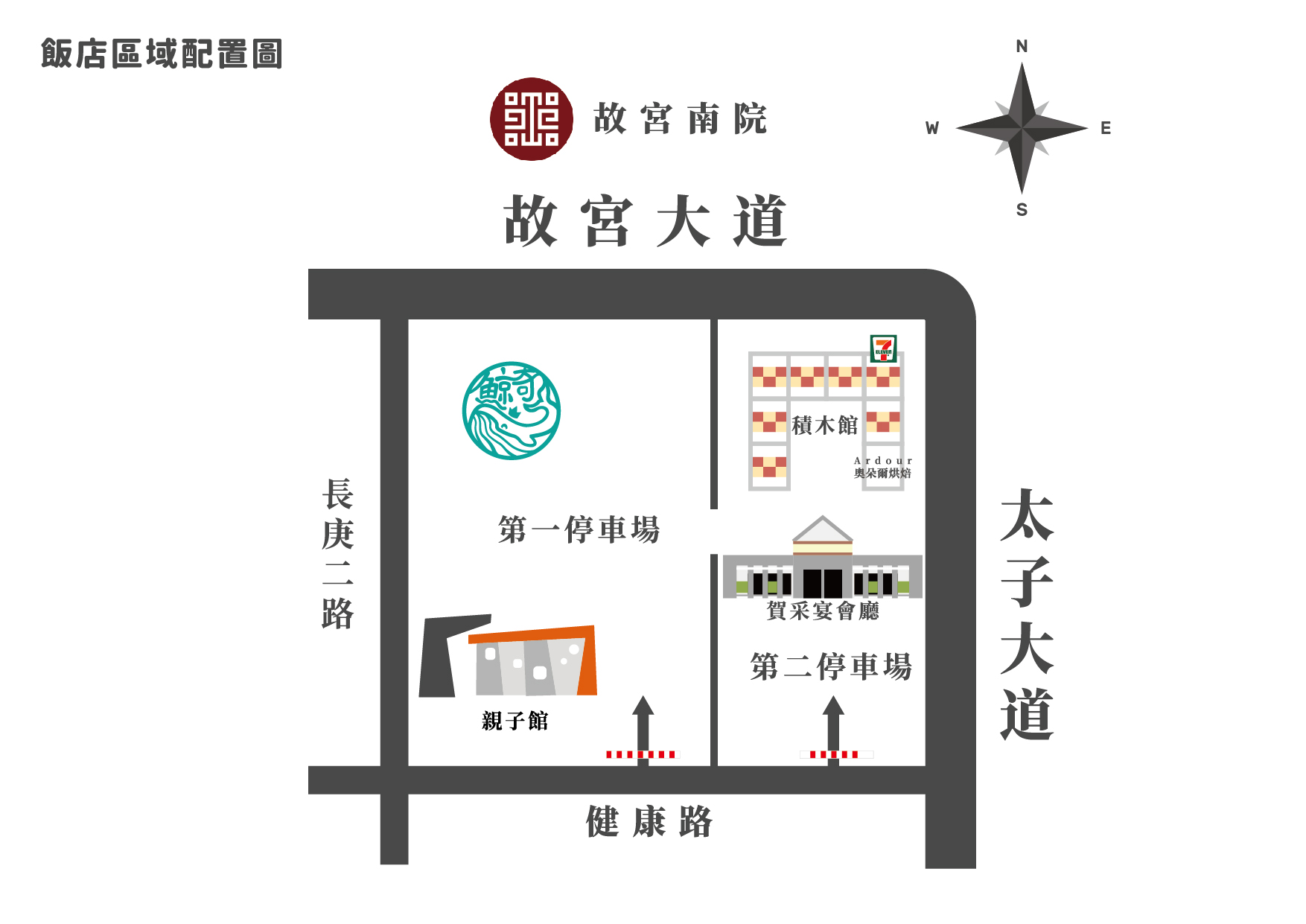 八、研習課程：如附件一九、經費來源：財團法人宏達文教基金會專款補助。十、報名方式：採網路報名，請於11月21日(日)前逕至在職進修中心http://www4.inservice.edu.tw/網站報名。十一、預期成效(一)透過專家學者之闡述與互動式研討，輔導本縣校長領導規畫推動品格教育。   (二)蒐集各校推動品德教育之具體作法與案例觀摩研討會，藉由觀摩研討，進行經驗分享與問題探討。落實品格教育之推動。十二、附　　則（一）參加研習會人員請服務學校准予公假登記；工作人員依規定辦理公差假登記。（二）全程參加研習人員由承辦學校單位核發每場次3小時研習證明。（三）辦理本項活動相關工作人員，由承辦單位依「嘉義縣國民中小學校長教師職員獎勵基準」及「公立高級中學以下學校校長/教師成績考核辦法」報請縣府核以敘獎。 (四)配合防疫，所有參與人員全程一律配戴口罩，量測體溫。十三、本實施計畫奉核後實施，修正時亦同。附件一：財團法人宏達文教基金會辦理2021嘉義縣校長品格教育領導研習課程表2021.11.25(四)課程表2021.11.26(五)課程表時    間課      程主持 / 主講13:00-13:30報      到承辦學校13:30-13:45始  業  式教育處長官13:45-15:40高效能品格教育實施策略工作坊黃素雲15:40-16:00品格教育實踐學校獎助計劃及磐石教育計劃簡介宏達文教基金會同仁16:00-16:30綜 合 座 談黃素雲時    間課      程主持 / 主講13:00-13:30報      到承辦學校13:30-13:45始  業  式教育處長官13:45-15:40高效能品格教育實施策略工作坊吳德業15:40-16:00品格教育實踐學校獎助計劃及磐石教育計劃簡介宏達文教基金會同仁16:00-16:30綜 合 座 談吳德業